Фоторепортаж                                                                                                                                                                           о проведении новогоднего утренника для средней группы                          «Хлопушка – новогодняя игрушка!»                                                                                                  26 декабря 2018г.                                                                                                            Цель: создание  праздничной  атмосферы.Задачи: - развивать у детей творческие способности в процессе различных видов музыкальной деятельности;- воспитывать умение вести себя на празднике, радоваться самому и доставлять радость другим.      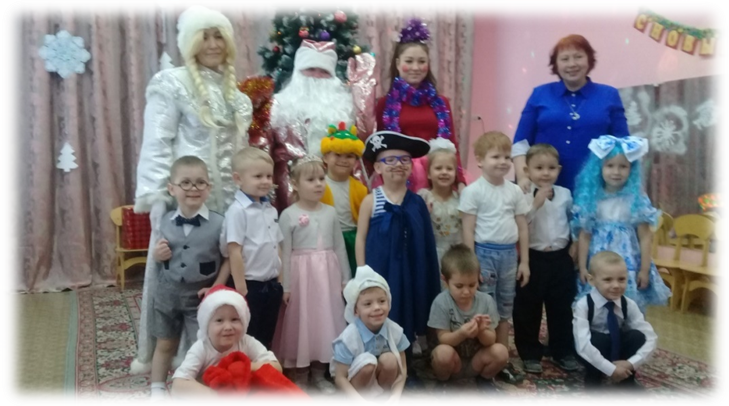 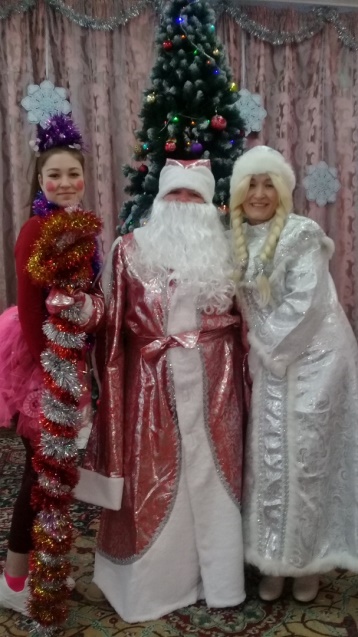 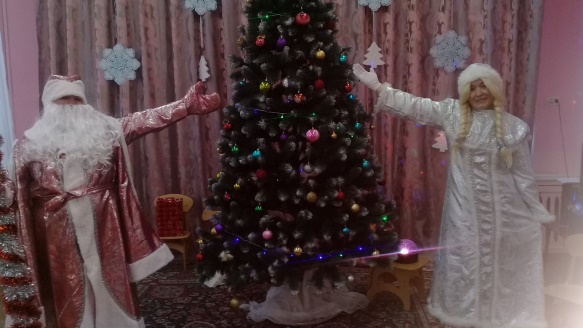 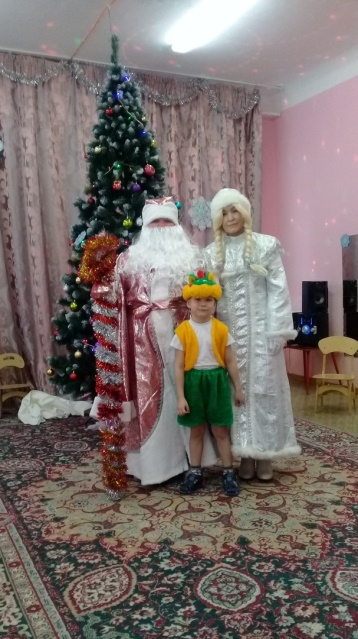 